П О С Т А Н О В Л Е Н И Еот 16.06.2014 года 	                                                                                  № 28О необходимости проведения профилактическойработы  с   несовершеннолетними,      имеющимипропуски уроков по неуважительной причине	Заслушав и обсудив информацию комитета образования администрации Березовского района,   комиссия установила,  что в целях обеспечения защиты прав детей на образование ведется учет несовершеннолетних, не приступивших к обучению или пропускающих уроки в школе без уважительной причины. В течение  2 полугодия 2013-2014 учебного года  имели систематические пропуски  уроков по неуважительной причине  16 несовершеннолетних.	Семья Саратиной К. состоит на профилактическом учете в органах системы профилактики безнадзорности и правонарушений несовершеннолетних, мать привлекалась к административной ответственности по ст.5.35 КоАП РФ за ненадлежащее исполнение обязанности по обучению дочери. Семья на контроле.	Семья Петрова С.А. была поставлена на профилактический учет 20.11.2013 г., с ней проводилась работа по устранению конфликтной ситуации между родителем и ребенком, по возвращению ребенка в школу. На сегодняшний день ситуация нормализовалась, подросток закончил 9 классов, сдал успешно экзамены, планирует поступление в среднее специальной учебное заведение.	Новьюхов А.Э. состоит на профилактическом учете в органах системы профилактики безнадзорности и правонарушений несовершеннолетних, мать привлекалась к административной ответственности по ст.5.35 КоАП РФ за ненадлежащее исполнение обязанности по обучению сына. В ближайшее время  будет вынесен вопрос о помещении несовершеннолетнего в специальное учебное заведение закрытого типа в связи с совершением преступления, отсутствия положительной динамики в поведении подростка, поведение которого вышло  из-под контроля матери.	Бекешев Д.М. состоит на профилактическом учете в органах системы профилактики безнадзорности и правонарушений несовершеннолетних с 20.03.2014 г., пропуски уроков были связаны  с выездом мамы и подростка с 24 февраля по 14 марта 2014 года, не поставив в известность классного руководителя. Семья на контроле.	Куприна Н.Е. состояла на профилактическом  учете в органах системы профилактики безнадзорности и правонарушений несовершеннолетних, снята с учетом в связи со сменой места жительства.	Бардин Д.В. имел пропуски уроков в связи с  избранием в отношении его меры пресечения заключение под стражу. На сегодняшний день подросток осужден условно с испытательным сроком,  закончил 9 классов, сдал успешно экзамены, планирует поступление в среднее специальное учебное заведение.	Семья Дудченко Г. состоит на профилактическом учете в органах системы профилактики безнадзорности и правонарушений несовершеннолетних, мать привлекалась к административной ответственности по ст.5.35 КоАП РФ за ненадлежащее исполнение обязанности по обучению сына. Семья на контроле. 	Нищеряков П.А. состоит на профилактическом учете в органах системы профилактики безнадзорности и правонарушений несовершеннолетних с 24.04.2013 г., были реализованы планы по ликвидации задолженностей. Пропуски занятий были ликвидированы.	В отношении Загороднюк С., Лаптева С., Высоцкого М.,   Юнаховой Н., Ануфриева Г., Непкина Б., Семисчастных А.В., была проведена работа со стороны образовательных организаций, с привлечением специалистов других служб и органов системы профилактики, пропуски занятий по неуважительной причине были ликвидированы.	На основании выше изложенного, в целях обеспечения защиты прав детей на образование, комиссия постановляет:Органам и учреждениям системы профилактики безнадзорности и правонарушений несовершеннолетних продолжить индивидуально-профилактическую работу в отношении семей  Саратиной К.Г., Петрова С.А., Дудченко Г.Е.,  несовершеннолетних Новьюхова А.Э., Бекешева Д.М., Бардина Д.В., Нищерякова П.А.,  направленную на недопущение пропусков уроков в образовательных организациях в новом 2014-2015 учебном году. 	Информацию направить в территориальную комиссию по делам несовершеннолетних и защите их прав администрации Березовского района.Срок исполнения:  30 сентября 2014 г.,  20 декабря 2014 г.Комитету образования администрации Березовского района (Прожога Н.В.):2.1. Обеспечить проведение   в 2014-2015 учебном году мониторинга посещаемости занятий учащимися в образовательных организациях и  организации профилактической работы с несовершеннолетними, пропускающими занятия без уважительной причины, и (или) совершившими противоправные и антиобщественные действия.Результаты мониторинга направлять в территориальную комиссию по делам несовершеннолетних и защите их прав администрации Березовского района.Срок исполнения: ежемесячно до 5 числа, следующего за отчетным периодом. 2.2.  Вынести на совещание директоров образовательных организаций вопрос  «Пути решения проблем, связанных с пропусками несовершеннолетними занятий в образовательной организации  без уважительной причины».Срок исполнения: 30 октября  2014 года.2.3. Взять под контроль посещение занятий в образовательной организации Саратиной К.Г. в новом учебном 2013-2014 году. В случае установления факта ненадлежащего исполнения законным представителем обязанности по обучению незамедлительно направлять информацию в ОМВД России по Березовскому  району для  привлечения к административной ответственности по ст.5.35 КоАП РФ.Информацию направить в территориальную комиссию по делам несовершеннолетних и защите их прав администрации Березовского района.Срок исполнения: 20 сентября 2014 г.,  20 декабря 2014 г.Территориальной комиссии по делам несовершеннолетних и защите их прав администрации Березовского района рассмотреть вопрос «Об исполнении пунктов 1.1, 1.2, 2 постановления комиссии по делам несовершеннолетних и защите их прав при Правительстве Ханты-Мансийского автономного округа – Югры № 5 от 15 мая 2014 года.Срок исполнения: 30 ноября 2014 года.Председатель комиссии                     	             С.В. Толмачева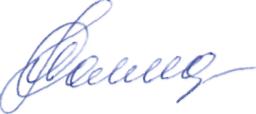 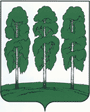 Администрация Березовского районаТЕРРИТОРИАЛЬНАЯ КОМИССИЯ ПО ДЕЛАМ НЕСОВЕРШЕННОЛЕТНИХ И ЗАЩИТЕ ИХ ПРАВ628140,ул. Астраханцева, 54, пгт. Березово, Ханты-Мансийский автономный округ - Югра, Тюменская область Тел.(34674) 2-12-68 Факс.(34674) 2-18-71 Эл.адрес: berkdn@mail.ru